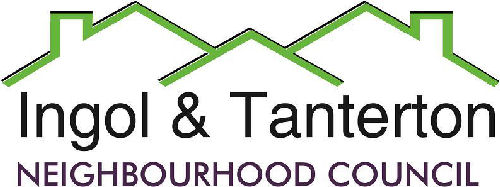 Gill Mason - Clerk and RFOEmail: ingoltantertonnc@hotmail.co.uk                                                                        AgendaAll parish councillors are hereby summoned to the annual meeting of Ingol and Tanterton                     Neighbourhood Council on Wednesday 22nd May 2024 at 7.00pm at Tanterton Village Centre.Open forum1.To receive apologies.2.To approve the minutes of the meeting held on Wednesday 17th April 2024.3.To receive declarations of interest.4.Election of chair for 2024/20255.Election of vice- chair for 2024/2025.6.To consider planning applications, reports and matters.LCC Highways update on Brighton Crescent one way street request.7.Finance.Expenditure8.To consider the lengthsman’s update and schedule of works.9.To consider the green spaces agreement with Preston City Council and review the schedule.10.To consider the clerk’s office laptop and mobile.11.To consider the speeding issues on Tanterton Hall Road and the siting of the SpiD.12.To receive an update on Area Enhancement projectsIngol DipTanterton football pitch barrier13.Reports and correspondence.14.Date and time of meetings.Press and public are welcome to attend.BACSMB LandscapingLengthsman’s basic plus extra hours(3)£624.00BACSGill Mason – clerk Monthly expenses £33.24BACSBritish GasCottam Gate electrics£71.96BACSZurichInsurance£649.66BACSEasywebsitesWebsite transfer and redesign£600.00BACSCommunity GatewayValuation fees£300.00